Должностная инструкциязаместителя директора по информатизации образовательного процесса  
школы-интерната.Общие положения Заместитель директора школы-интерната по информатизации учебного процесса (далее зам. директора по ИОП) назначается и освобождается от должности приказом директора школы-интерната. Зам. директора по ИОП подчиняется непосредственно директору школы-интерната. Зам. директора по ИОП должен иметь высшее профессиональное образование и стаж работы не менее 5 лет на педагогических или руководящих должностях. В своей работе он руководствуется Конституцией Российской Федерации, Конвенцией о правах ребенка, Федеральным законом от 29.12.2012 N 273-ФЗ «Об образовании в Российской Федерации», иными нормативными правовыми актами, положением об РЦДО, а также уставом и локальными актами школы-интерната, трудовым договором.ФункцииОсновными  функциями зам. директора по ИОП являются: 2.1. Осуществление организации процесса дистанционного образования (ДО) детей-инвалидов (учащихся РЦДО), осуществление контроля и руководства процесса ДО;2.2. Обеспечение соблюдения норм и правил техники безопасности и требований СанПиНа «Гигиенические требования к персональным электронно-вычислительным машинам и организации работы» (СанПиН 2.4.2.2821-10)  при организации работы на компьютерах детей-инвалидов различных возрастных групп, к рабочему месту пользователя;2.3. Осуществление подбора кадров РЦДО, организация работы РЦДО.Должностные обязанности Зам. директора по ИОП работает в режиме ненормированного рабочего дня по графику исходя из 40-часовой рабочей недели и утвержденному директором школы-интерната. Зам. директора по ИОП:осуществляет контрольно-оценочную деятельность в образовательном процессе с использованием современных способов оценивания в условиях информационно-коммуникационных технологий (ведение электронного журнала школы-интерната и РЦДО);планирует и организует проведение семинаров, вебинаров и других мероприятий по использованию и распространению опыта использования информационных и коммуникационных технологий;организует работу администратора школьного сайта.оказывает помощь учителям школы-интерната и РЦДО в освоении и  использовании информационных технологий, как при подготовке уроков, так и при их проведении;принимает участие в подготовке и проведении аттестации педагогических и других работников школы-интерната, РЦДО;организует создание, хранение, сопровождение основных информационных ресурсов школы-интерната (кадры, контингент, нормативные документы, материально-техническая база и т.д.) на электронных носителях;организует техническое обслуживание компьютерной техники находящейся вне компьютерных классов.Зам. директора по ИОП представляет директору школы-интерната ежегодный анализ работы РЦДО в течение 10 дней после окончания каждого учебного года.Зам. директора по ИОП на основе анализа работы составляет план работы РЦДО на каждый учебный год. План работы утверждается директором школы-интерната.ПраваЗам. директора по ИОП имеет право: самостоятельно выбирать формы и методы работы с педагогическим коллективом, планировать работу, исходя из общего плана работы школы-интерната и РЦДО  и педагогической целесообразности;отдавать распоряжения связанные с вопросами информатизации учебного процесса;участвовать в управлении школы в порядке, определенном уставом школы; участвовать в работе административного и педагогического советов;защищать профессиональную честь и достоинство;знакомится с жалобами, давать объяснения;повышать квалификацию.Ответственность За неисполнение или ненадлежащее исполнение без уважительных причин Устава и правил внутреннего трудового распорядка школы-интерната, законных распоряжений школы-интерната и иных локальных нормативных актов, должностных обязанностей, установленных настоящей Инструкцией, в том числе за не использование предоставленных прав, зам. директора по ИОП несет дисциплинарную ответственность в порядке, определенном трудовым законодательством. За грубое нарушение трудовых обязанностей в качестве дисциплинарного наказания может быть применено увольнение. За нарушение правил пожарной безопасности, охраны труда, санитарно-гигиенических правил организации учебного процесса зам. директора по ИОП привлекается к административной ответственности в порядке и в пределах, установленных административным законодательством. За виновное причинение школе-интернату или участникам учебного процесса ущерба в связи с исполнением (неисполнением) своих должностных обязанностей зам. директора по ИОП несет материальную ответственность в порядке и в пределах, установленных трудовым и гражданским законодательством.  Взаимодействие Систематически обменивается информацией по вопросам, входящим в его компетенцию, с педагогическими работниками школы-интерната, РЦДО, заместителями директора по учебной и по воспитательной работе. Взаимодействует с другими школами, управлениями образований городов и районов Приморского края, Департаментом образования и науки Приморского края и другими организациями.С должностной инструкцией ознакомлена, второй экземпляр на руки получила:_______________________________________ «____»________________20__г.«СОГЛАСОВАНО»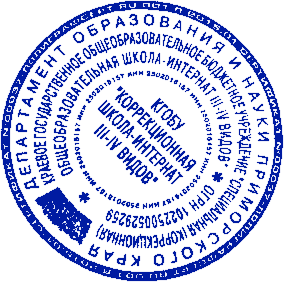 Председатель профсоюзного
комитета КГОБУ «Коррекционная
школа-интернат III – IV видов»________________О.Г. Агафонова«УТВЕРЖДАЮ» Директор КГОБУ «Коррекционная школа-интернат  III – IV видов»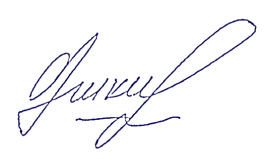  ____________________ Л.В. Ушкань